KS1 and 2Movie NightFriday 31st March5pm-7pmEntrance Fee £1Come in PJs or onesie if you wish3 movie choicesBring a snackOrganised by Pupil Voice                               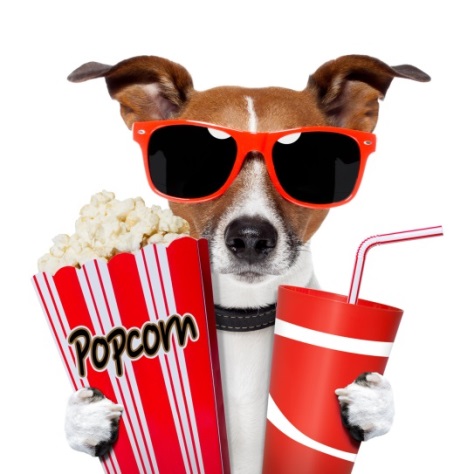 